Членам антитеррористической комиссии Пластовского муниципального района---------------------------------------------.          22 апреля  2019 года в 11.00   состоится заседание антитеррористической комиссии Пластовского  муниципального района  с повесткой:1. О состоянии антитеррористической защищенности объектов водоснабжения, водоотведения и газовых котельных.      Информация руководителей:ООО «Водоснабжения» Шишкина В.И.;ООО «Водоотведение» Волкова А.Р.;ООО «Теплосервис» Ивина С.А.   2.  О мерах безопасности во время проведения ЕГЭ,  выпускных вечеров в общеобразовательных учреждениях района и организации летнего отдыха, оздоровления, занятости детей и подростков  в 2019 году.Информация руководителей:начальника Управления образования Аристенко Н.А.;зам. начальника полиции ОМВД РФ по Пластовскому району Панова В.А.Прошу подготовить и представить на адрес  pmr-gochs@yandex.ru доклады и предложения для принятия решения по вопросам повестки.  Секретарь антитеррористической комиссии   Пластовского муниципального района                                 Х.З. ШамсутдиновП О В Е С Т К А   заседания антитеррористической комиссии  Пластовского  муниципального района г. Пласт                                                                              22 апреля 2019 г.  11.00О состоянии антитеррористической защищенности объектов водоснабжения, водоотведения и газовых котельных.      Информация руководителей:ООО «Водоснабжения» Шишкина В.И.ООО «Водоотведение» Волкова А.Р.ООО «Теплосервис» Ивина С.А.      2.  О мерах безопасности во время проведения ЕГЭ,  выпускных вечеров в общеобразовательных учреждениях района  и организации летнего отдыха, оздоровления, занятости детей и подростков  в 2019 году.Информация руководителей:начальника Управления образования Аристенко Н.А.;зам. начальника полиции ОМВД РФ по Пластовскому району Панова В.А.     3. Рассмотрение анализа выявленных проверкой соблюдения требований законодательства и решений Президента РФ по вопросам обеспечения деятельности региональных и муниципальных антитеррористических комиссий, недостатков и выполнению мероприятий по их устранению.      Информация начальника отдела по делам ГО, ЧС и ЕДДС администрации Пластовского муниципального района Шамсутдинова Х.З.Глава Пластовского муниципального района,председатель антитеррористической комиссииПластовского муниципального района                                      А.В. НеклюдовСекретарь антитеррористической комиссии Пластовского муниципального района                                   Х.З. ШамсутдиновП РОТОКОЛ   заседания антитеррористической комиссии  Пластовского  муниципального района        г. Пласт                                                              от 22  апреля 2019 года  № 2      ПредседательствовалГлава Пластовского муниципального района,председатель антитеррористической комиссииПластовского  муниципального района   А.В. НеклюдовПрисутствовали:     Члены антитеррористической комиссииПластовскогомуниципального района:                                                           Пестряков А.Н.,  Аристенко Н.А.,Токарев Ф.В.,                                                                                                                                                                                      Шамсутдинов Х.З., Кондрашкина М.В.,                                                  Пташко Г.И., Иващенко Д.А., Снегирев А.Г.,                                                  Карамутдинов Г.А.,  Циколенко А.П                                                Приглашены:                                                   Шишкин В.И., Панов В.А.,                                                  Гордиенко А.В., Фролов А.С., Докалов А.А.,                                                  Францев В.Е.	1. О состоянии антитеррористической защищенности объектов водоснабжения, водоотведения и газовых котельных.    Заслушав  информацию руководителей:ООО «Водоснабжения» Шишкина В.И.ООО «Водоотведение» Волкова А.Р.ООО «Теплосервис» Ивина С.А. Комиссия решила:1.Информацию руководителей  принять к сведению.2.Руководителю      ООО «Водоснабжение»      Шишкину В.И.:- обновить уголок антитеррористической безопасности;  - установить кнопку тревожной сигнализации на Северной и Южной насосных станциях.3.Руководителю  ООО «Водоотведение» Волкову А.Р.: - установить видеоглазок в двери на Центральной перекачной станции ООО «Водоотведение».4. Руководителю  ООО «Теплосервис» Ивину С.А.:-откорректировать паспорт безопасности;-обновить уголок антитеррористической безопасности;-проводить с установленной периодичностью инструктажи и тренировки с персоналом по действиям в случае возникновения ЧС. Срок: до 01.07.2019 года   2.  О мерах безопасности во время проведения ЕГЭ,  выпускных вечеров в общеобразовательных учреждениях района и организации летнего отдыха, оздоровления, занятости детей и подростков  в 2019 году.    Заслушав  информацию руководителей:-начальника Управления образования Аристенко Н.А.;-зам. начальника полиции ОМВД РФ по Пластовскому району Панова В.А. Комиссия решила:1. Информацию руководителей  принять к сведению.2. Управлению образования (Аристенко Н.А.):-спланировать и осуществить дополнительные меры по обеспечению антитеррористической безопасности подведомственных объектов и учреждений в период проведения ЕГЭ, «Последнего звонка», Выпускного вечера, функционирования летних пришкольных лагерей; Срок: до 30 мая 2019 г.- провести дополнительные инструктажи с персоналом, ответственным за проведение вышеперечисленных мероприятий и обеспечением пропускного режима; Срок: до 15 мая 2019г.) - усилить пропускной режим, проводить визуальный осмотр вещей посетителей;                                         Срок: постоянно- обеспечить меры пожарной безопасности, проводить регулярное и тщательное обследование подведомственной территории и всех используемых помещений на своих объектах;             Срок: постоянно  - о всех случаях проявлений террористического и криминального характера незамедлительно сообщать в правоохранительные органы.           Срок: постоянно 3. Отделу МВД России по Пластовскому району: - организовать обследование общеобразовательных учреждений, где будут проводиться ЕГЭ с применение технических средств;          Срок: 01 июня 2019г. - реализовать комплекс мероприятий, направленных на выявление экстремистских и террористических акций и пресечение несогласованных публичных акций, групповых нарушений общественного порядка; - повысить оперативность реагирования на поступающую информацию о возможных угрозах террористического характера; - ориентировать личный состав, задействованный в обеспечении правопорядка и общественной безопасности в местах проведения массовых мероприятий, на повышение бдительности и выявление автотранспорта, предметов и вещей, которые могут быть использованы для закладки взрывных устройств; - совместно с членами ДНД осуществлять патрулирование в г.  Пласте и сельских поселениях.         Срок: постоянно 3. Рассмотрение анализа выявленных проверкой соблюдения требований законодательства и решений Президента РФ по вопросам обеспечения деятельности региональных и муниципальных антитеррористических комиссий, недостатков и выполнению мероприятий по их устранению.     Слушали информацию начальника отдела по делам ГО, ЧС и ЕДДС администрации Пластовского муниципального района Шамсутдинова Х.З.Комиссия решила:1. Информацию начальника отдела по делам ГО, ЧС и ЕДДС администрации Пластовского муниципального района, секретаря АТК  Шамсутдинова Х.З. по анализу выявленных проверкой соблюдения требований законодательства и решений Президента РФ по вопросам обеспечения деятельности региональных и муниципальных антитеррористических комиссий, недостатков принять к сведению и неукоснительному исполнению.Секретарю АТК Шамсутдинову Х.З.:- разработать  План по устранению недостатков и его копию представить в АТК Челябинской области в установленные сроки;     - представить копии материалов заседания АТК ПМР от 22 апреля 2019     года в АТК Челябинской области.Глава Пластовского муниципального района,председатель антитеррористической комиссииПластовского муниципального района                                   А.В. НеклюдовСекретарь комиссии                                                                  Х.З. Шамсутдинов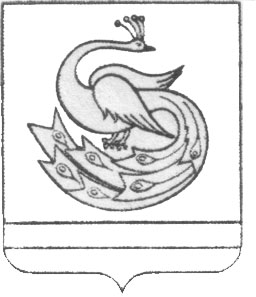 АДМИНИСТРАЦИЯ ПЛАСТОВСКОГО МУНИЦИПАЛЬНОГО РАЙОНАЧелябинской областиул. Октябрьская, . Пласт, Челябинская область, Российская Федерация, 457020тел.(35160) 2-15-32, факс 2-14-39 e-mail: plastrayon@yandex.ru,ИНН 7416001744  КПП 742401001ОГРН 1027401029138  ОКПО 01694861На  №  __________от «____»________2019 г.№ _______от « ___» _________ 2019 г.